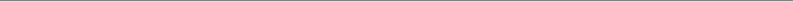 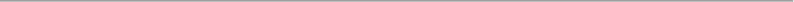 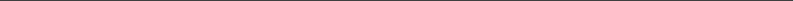 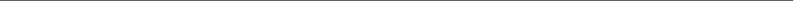 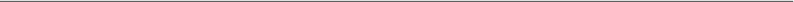 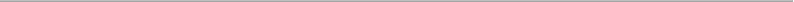 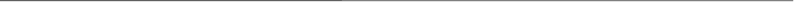 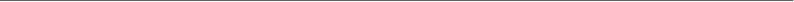 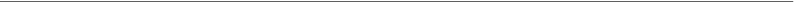 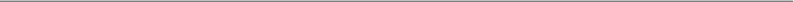 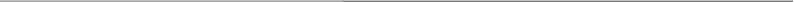 Ill.mo Sig. Sindaco  Comune di ________________ Il 	sottoscritto 	_____________________________ 	nato    _______________ il ___________________ residente in _____________ _______________via/Loc. 	_Loc.__________________________ 	_____, in 	quanto 	titolare 	dell’Hotel 	________________________, 	sito 	in 	via _____________________ ,  per quanto previsto dall’ Art. 20  7° comma del del Testo Unico delle leggi regionali in materia di turismo Legge Regio-nale Toscana  20 dicembre 2016, n. 86 e dall’art. 16 c. 5^ D. Leg.vo 23/05/2011 n. 79 (Legge Quadro sul Turismo)C O M U N I C A -Che 	l’esercizio 	rimarrà chiuso dal _________ al _________compreso e che non sono intervenute altre variazioni degli elementi contenuti    nella denuncia di inizio attività.              i  In fede. _________________,__________  Pagina 1 di 1 